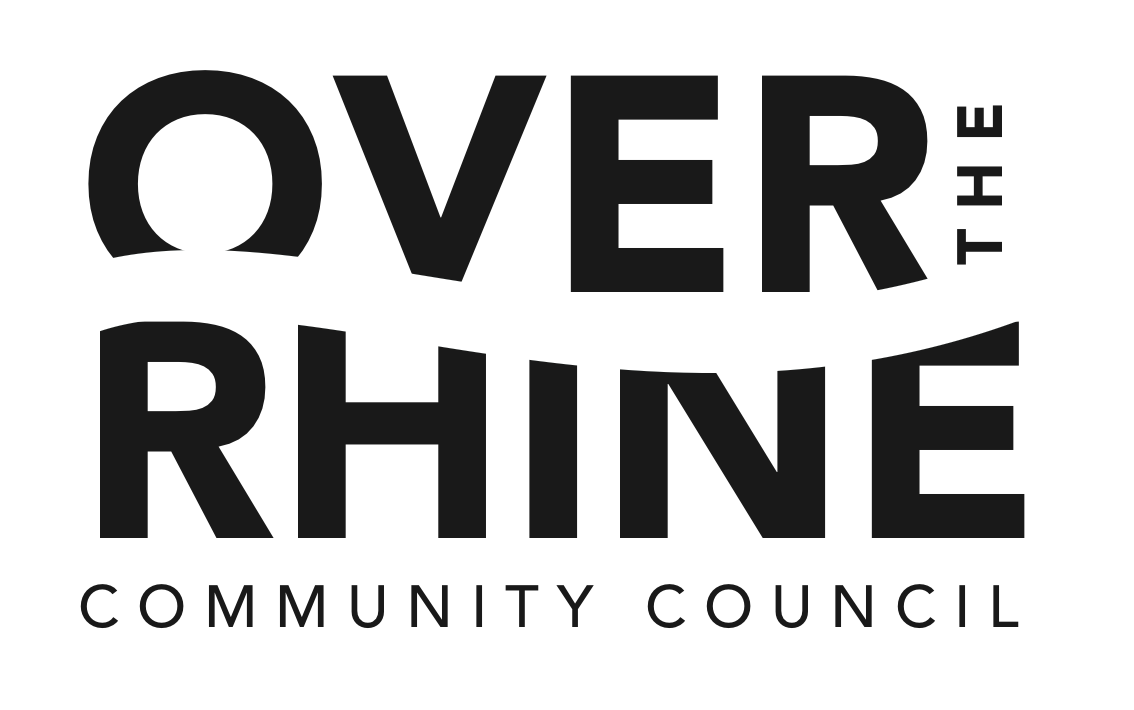 OTRCC Board of Trustees Nomination FormYour name:  ___________________________________The OTRCC Board of Trustees provides leadership to the community council; plans OTRCC meetings and events; attends to OTRCC business between meetings; assures that finances are managed appropriately; works with the City of Cincinnati, OTR organizations and other community councils; and other organizations as needed or required.  Trustees may represent the OTRCC to the publicTrustees are elected for a two-year term.  The board of trustees elects the president, vice president, secretary and treasurer from their members.  Trustees are expected to attend all board and community council meetings and manage and/or volunteer for OTRCC projects.  All trustees are expected to be familiar with the by-laws and hold each other accountable to fulfill their duties and responsibilities.  Unexcused absences result in removal from office (By-Laws IV-7).What gifts/skills will you bring to the board of trustees?What are some things that you would like to work on and to see happen during your term as a trustee?Your contact information:  Address:  ______________________________________________ OTR resident?  (circle one)    Y     N    Telephone number:  ________________________ Number of years OTRCC member:  _______________Thank you for your interest in the OTRCC Board of Trustees.By-Laws of the Over-the-Rhine Community Councils, Inc.Amended and Approved July 30, 2012Article IV. Board of TrusteesArticle IV-1. The thirteen trustees of the community council shall consist of the president, vice president, secretary, treasurer and nine at-large trustees. These officers and trustees shall form the board of trustees and perform the duties prescribed in these by-laws.Article IV-2. The board of trustees will conduct emergency business of the community council between meetings of the members. A quorum shall consist of seven trustees in attendance at any meeting.Article IV-3. The membership, by majority vote, may grant additional decision-making power to the board of trustees or revoke any decision-making power from the board of trustees.Article IV-4. All actions taken by the board of trustees will be submitted to the membership for ratification no later than the next regular member meeting.Article IV-5. No member may hold more than one office at the same time.  Effective April 25, 2011, no member may serve more than three consecutive terms as a trustee.Article IV-6. The board of trustees will, at all times, be subject to the decisions of the membership and none of the board’s actions shall conflict with any actions taken by the membership.Article IV-7. Trustees shall attend all board meetings. Unexcused absences from four board meetings per two-year term will result in removal from office.Article IV-8. Any five members may petition to have any officer or trustee recalled for cause. Once the secretary receives written notice listing the grievances, written notice shall be given to the membership at least fourteen days prior to the next regular meeting, and the recall petition shall become the first order of business at that regular meeting. Members may recall a sitting officer by a two-thirds majority vote, after due deliberation, at the next regular meeting.